Здоровый образ жизни - это концепция жизнедеятельности человека, направленная на улучшение и сохранение здоровья с помощью соответствующего питания, физической подготовки, морального настроя и отказа от вредных привычек.Здоровый образ жизни являетсяпредпосылкой для развития разных сторонжизнедеятельности человека, достижения им активного долголетия и полноценного выполнения социальных функций.Актуальность здорового образа жизни вызвана возрастанием и изменением характера нагрузок на организм человека в связи с усложнением общественной жизни, увеличением рисков техногенного, экологического, психологического, политического и военного характера, провоцирующих негативные сдвиги в состоянии здоровья.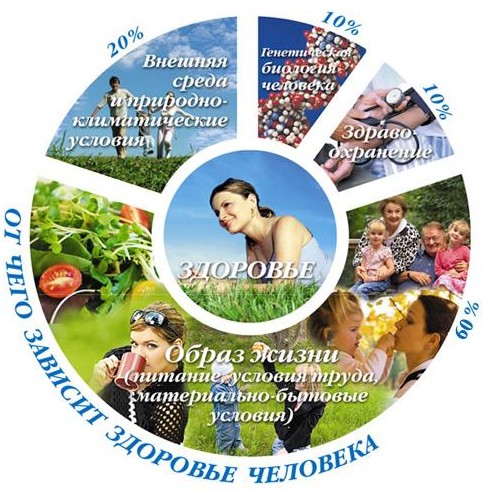 5 советов здорового образа жизни:Существует 5 советов, разработанныхмеждународной группой врачей, диетологов и психологов, которые составляют основу здорового образа жизни. Следуя им, можно продлить и сделать более приятной нашужизнь.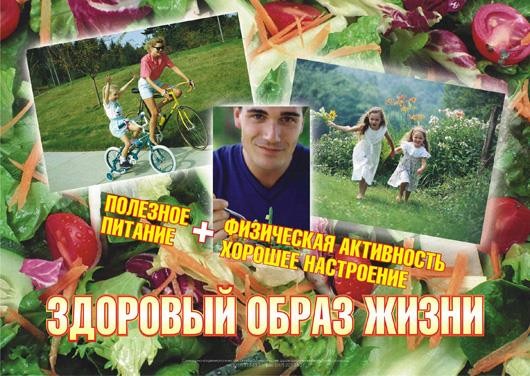  совет: разгадывая кроссворды, изучая иностранные языки, производя подсчеты в уме, мы тренируем головной мозг. Таким образом, замедляется процесс возрастной деградации умственных способностей; активизируется работа сердца, системы кровообращения и обмен веществ. совет: работа – важный элемент здорового образа жизни. Найдите подходящую для себя работу, которая будет вам в радость. Как утверждают ученые, это поможет выглядеть моложе. совет: не ешьте слишком много. Вместо привычных 2.500 калорий обходитесь 1.500. Это способствует поддержанию активностиклеток, их разгрузке. Также не следует впадать в крайность и есть слишком мало. 4 совет: меню должно соответствоватьвозрасту. Печень и орехи помогут 30-летним женщинам замедлить появление первых морщинок. Содержащийся в почках и сыре селен, полезен мужчинам после 40 лет, он способствует разряжению стресса. После 50 лет необходим магний, который держит вформе сердце и полезный для костей кальций, а рыба поможет защитить сердце и кровеносные сосуды.5 совет: имейте на все свое мнение. Осознанная жизнь поможет как можно реже в депрессию, и быть подавленным.Правила здорового образа жизни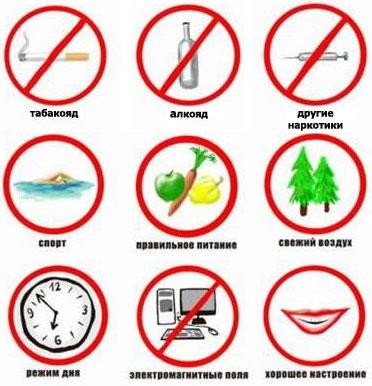 Составляющие здорового образа жизни:воспитание с раннего детства здоровых привычек и навыков;окружающая среда: безопасная иблагоприятная для обитания, знания о влиянии окружающих предметов на здоровье;отказ от вредных привычек: самоотравления легальными наркотиками (алкоядом, табакоядом) и нелегальными.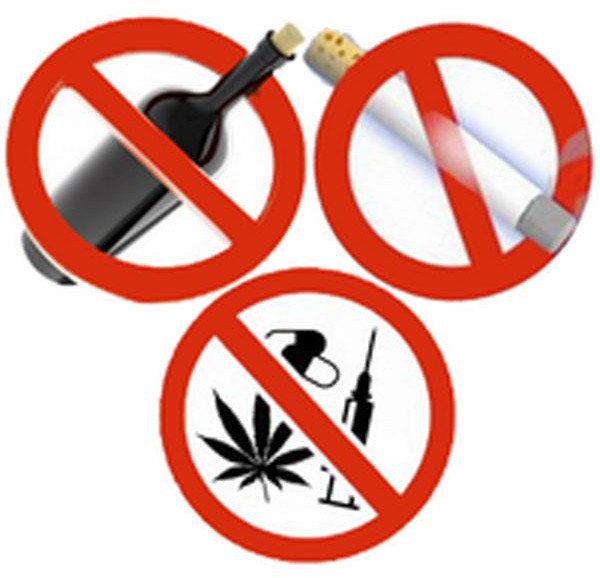 питание: умеренное, соответствующеефизиологическим особенностям конкретного человека, информированность о качестве употребляемых продуктов;движения: физически активная жизнь, включая специальные физические упражнения (например, гимнастика), с учётом возрастных и физиологических особенностей;гигиена организма: соблюдение правил личной и общественной гигиены, владениенавыками первой помощи;закаливание;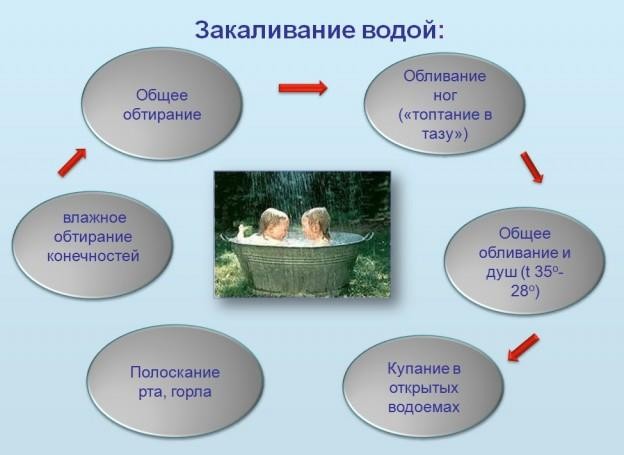 эмоциональное самочувствие: психогигиена, умение справляться с собственными эмоциями, сложными ситуациями;интеллектуальное самочувствие: способность человека узнавать и использовать новую информацию для оптимальных действий в новых обстоятельствах;духовное самочувствие: способность устанавливать действительно значимые, конструктивные жизненные цели и стремиться к ним, оптимизм.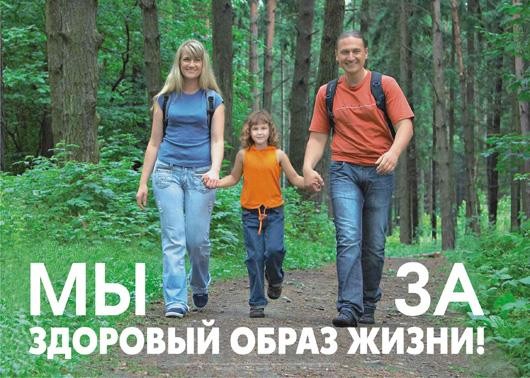 Здоровый образ жизни человекаВ здоровом теле - здоровый дух